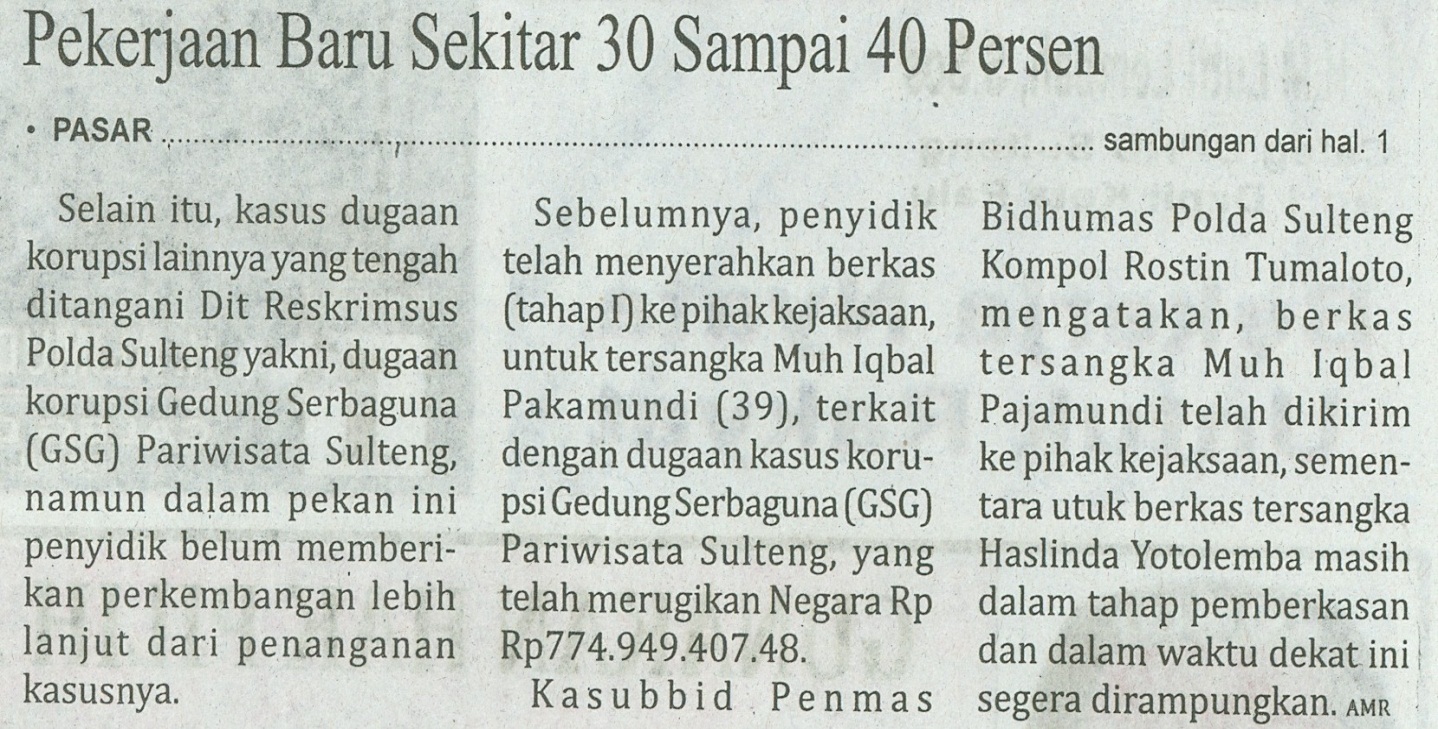 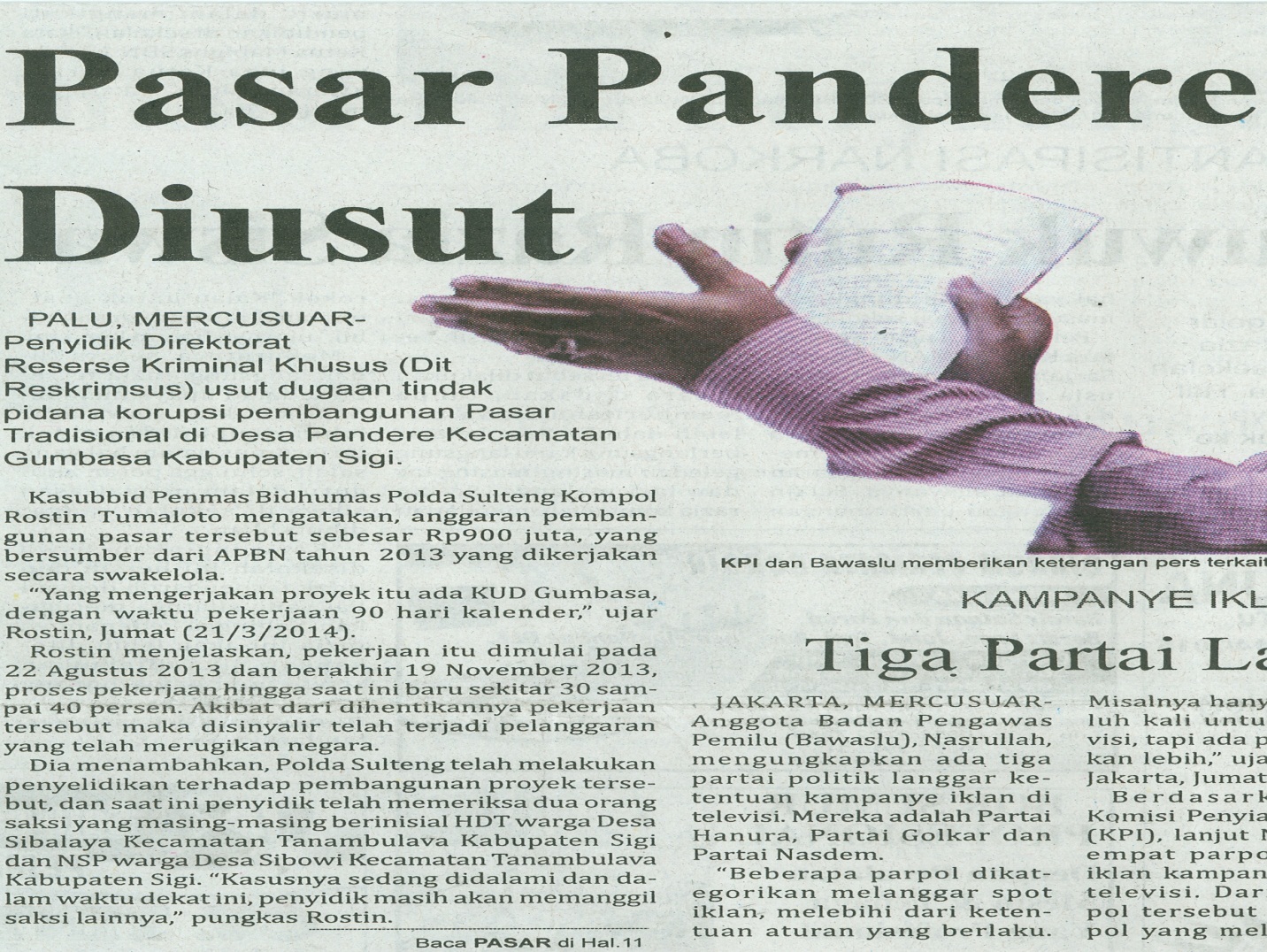 Harian    	:MercusuarKasubaudSulteng IHari, tanggal:Sabtu,22 Maret 2014KasubaudSulteng IKeterangan:Halaman 01 Kolom 04-05 ; Hal 11 Kolom 30-32KasubaudSulteng IEntitas:Kota PaluKasubaudSulteng I